Игромания – вредная привычка?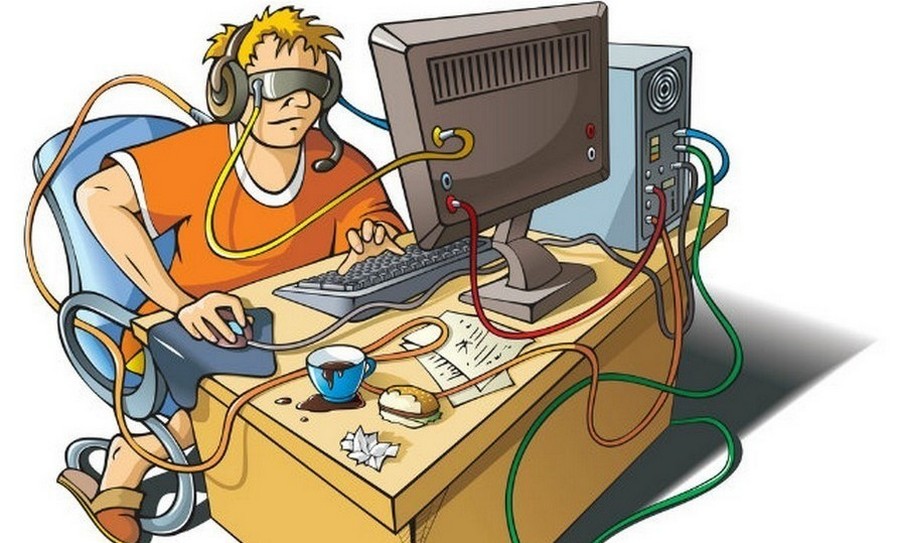 Игровая зависимость или игромания – это патологическое пристрастие человека к азартным играм. Проявляется в виде непреодолимого влечения к азартным играм: а именно казино, игровые автоматы, онлайн–игры, букмекерские конторы «ставки на спорт», компьютерные игры.Почему люди начинают играть?-некоторые люди начинают играть из любопытства, за компанию;-«чтобы отключить мозги» и на время уйти от бытовых проблем, освободиться от однообразия, уйти от скуки и одиночества;-неудовлетворенность жизнью, нереализованность в личном и профессиональном плане;-сексуальная неудовлетворенность;-незрелость психики у подростков и детей;-желание в очередной раз испытать состояние «игрового транса»;-один из легких способов получения денег;-азарт, желание испытать удачу.Главная проблема игромании заключается в постепенном и незаметном формировании патологической зависимости для человека и его ближайшего окружения. О заболевании становиться известно на поздних стадиях, когда появляются:-депрессия;-долги, кредиты;-проблемы в семье и на работе;-изоляция и одиночество;-нарушение психики;-потеря смысла жизни.Признаки игровой зависимости:- давно увлечен игрой в ущерб работе, финансовому состоянию и семейным отношениям;- хочет прекратить игру, но не может остановиться;- задолжал денег родным, знакомым;- говорит им неправду о том, где провел время и на что тратил деньги;- в случае выигрыша не может остановиться и уйти в плюсе, а продолжает игру с целью выиграть еще больше, и в результате уходит в минус.Отрицательные последствия игровой зависимости очевидны. Тем не менее, выход есть даже из ситуаций, которые кажутся безвыходными. Лечение игровой зависимости возможно как самостоятельно (что является крайне сложным), так и с помощью профессионального психолога. Необходимо увидеть свою жизнь со стороны, осознать, на что она стала похожа. Стопроцентной гарантии на излечение дать невозможно, поскольку главная составляющая успеха – это сильное желание самого человека исцелиться от пагубной игровой привычки. Чем сильнее упор и тяга к выздоровлению, тем выше шансы на возвращение к нормальной жизни. Вместе с поддержкой друзей и близких это дает хороший прогноз для преодоления игровой зависимости. 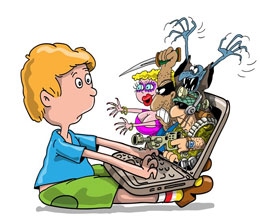 Мелешко А.А. заведующая терапевтическим отделением 